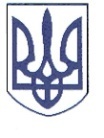 РЕШЕТИЛІВСЬКА МІСЬКА РАДА
ПОЛТАВСЬКОЇ ОБЛАСТІ(шоста позачергова сесія восьмого скликання)РІШЕННЯ16 квітня 2021 року                                                                       	        № 415-6-VIIІПро прийняття автомобілів в комунальну власність Решетилівської міської територіальної громади Керуючись законами України „Про місцеве самоврядування в Україні”, „Про передачу об’єктів права державної та комунальної власності”, рішенням четвертої позачергової сесії Решетилівської міської ради від 25 лютого 2021 року № 264-4-VІІІ „Про клопотання перед Полтавською обласною радою щодо передачі автотранспортних засобів у комунальну власність  Решетилівської  міської  територіальної громади”, рішенням  четвертої сесії Полтавської обласної ради від 09 квітня 2021 року № 150 „Про передачу автомобілів у комунальну власність територіальних громад сіл, селищ, міст Полтавської області”,       Решетилівська міська радаВИРІШИЛА:Прийняти в комунальну власність Решетилівської міської територіальної громади в особі міської ради:- автомобіль CITROEN JUMPER, реєстраційний номер ВІ 4240 ЕТ, 2020 року випуску, шасі (кузов, рама) №VF7YD3MFB12P22163, первісна вартість 1998000,00 грн.;- автомобіль CITROEN BERLINGO, реєстраційний номер ВІ 4628 СО, 2018 року випуску, шасі (кузов, рама) № VF77J9HNOJJ598739, первісна вартість 524090,10 ГРН.;- автомобіль CITROEN JUMPER, реєстраційний номер ВІ 8541 СН, 2016 року випуску, шасі (кузов, рама) № Y7941118G9C4006, первісна вартість 1875000,00 грн.2. Делегувати в склад комісії з приймання - передачі:- Сивинську Інну Василівну – першого заступника міського голови  Решетилівської міської ради;- Колотій Наталію Юріївну – начальника відділу з юридичних питань та управління комунальним майном виконавчого комітету Решетилівської міської ради;- Лугову Наталію Іванівну – директора Комунального некомерційного підприємства „Центр первинної медико-санітарної допомоги Решетилівської міської ради Полтавської області”; - Шелудченко Ірину Миколаївну – головного бухгалтера Комунального некомерційного підприємства „Центр первинної медико-санітарної допомоги Решетилівської міської ради Полтавської області”;- Черкуна Юрія Євгеновича – директора Комунального некомерційного підприємства „Решетилівська центральна лікарня Решетилівської міської ради Полтавської області”;- Петько Світлану Яківну – головного бухгалтера Комунального некомерційного підприємства „Решетилівська центральна лікарня Решетилівської міської ради Полтавської області”.3. Визначити балансоутримувачем автомобіля CITROEN BERLINGO, реєстраційний номер ВІ 4628 СО, 2018 року випуску, шасі (кузов, рама)                         № VF77J9HNOJJ598739 - Комунальне некомерційне підприємство „Центр первинної медико-санітарної допомоги Решетилівської  міської ради Полтавської області”.4. Визначити балансоутримувачем автомобілів CITROEN JUMPER, реєстраційний номер ВІ 4240 ЕТ, 2020 року випуску, шасі (кузов, рама) №VF7YD3MFB12P22163 та CITROEN JUMPER, реєстраційний номер ВІ 8541СН, 2016 року випуску, шасі (кузов, рама) № Y7941118G9C4006 - Комунальне некомерційне підприємство „Решетилівська центральна лікарня Решетилівської міської ради Полтавської області”.5. Після приймання-передачі майна головному бухгалтеру Комунального некомерційного підприємства „Центр первинної медико-санітарної допомоги Решетилівської міської ради Полтавської області” (Шелудченко І.М.) та головному бухгалтеру Комунального некомерційного підприємства „Решетилівська центральна лікарня Решетилівської міської ради Полтавської області” (Петько С.Я.) внести відповідні зміни до бухгалтерського обліку.6. Контроль за виконанням даного рішення покласти на постійну комісію з питань освіти, культури, спорту, соціального захисту та охорони здоров’я (Бережний В.О.). Міський голова   		                                                      О.А. Дядюнова